Дана: 12.06.2017. годинеНа основу чл. 63. ст. 5. Закона о јавним набавкама ("Службени гласник РС", број 68/15), Центар за заштиту одојчади, деце и омладине, Београд, Звечанска 7 (у даљем тексту: Наручилац) дана 12.06.2017. године врши ИЗМЕНУ КОНКУРСНЕ ДОКУМЕНТАЦИЈЕу  поступку јавне набавке мале вредности- Набавка добара- лекови, санитетски и лабораторијски материјал за потребе Центра за заштиту одојчади, деце и омладине    ЈНМВ бр. 3/2017Мења се конкурсна документација, на страни 19 у наслову поглавља VIII у врху стране изнад Модела Уговораина странама 40, 41 и 42 у ставкама 11, 28, 33 и 40 у делу Образац структуре понуђене цене- Спецификација добара за партију бр. 2 – Санитетски материјалОбавештавамо све заинтересоване да смо исправили конкурсну документацију у претходно наведеним деловима и да је рок за подношење понуда промењен и да је исти продужен до 16.06.2017. године до 10 часова. VIII МОДЕЛ УГОВОРА О ЈАВНОЈ НАБАВЦИ ДОБАРАЛЕКОВИ, САНИТЕТСКИ И ЛАБОРАТОРИЈСКИ МАТЕРИЈАЛ(Модел уговора понуђач је у обавези да у целости  попуни,  овери печатом и потпише, чиме потврђује да се слаже са моделом уговора.За сваку партију посебно попунити модел уговора)У случају подношења заједничке понуде, односно понуде са подизвођачима, у моделу уговора односно у уговору морају бити наведени сви подизвођачи из групе понуђача, односно сви подизвођачиУГОВОР О ЈАВНОЈ НАБАВЦИ ДОБАРАлекови, санитетски и лабораторијски материјалУГОВОРНЕ СТРАНЕ: ЦЕНТАР ЗА ЗАШТИТУ ОДОЈЧАДИ, ДЕЦЕ И ОМЛАДИНЕ, са седиштем у Београд, Звечанска бр. 7, ПИБ: 100286755, Матични број: 07094345, кога  заступа директор Центра, Зоран Милачић   (у даљем тексту: наручилац посла), 2).___________________________________ ______из _________________, ул.______________________________ бр..___,ПИБ ________________, матични број_____________ ( у даљем тексту: Испоручилац/Понуђач), кога заступа _____________________.АКО ЈЕ ДАТА ЗАЈЕДНИЧА ПОНУДА/ПОНУДА ГРУПЕ ПОНУЂАЧА:** попуњава понуђач у случају ако се даје заједничак понуда 2.* групу понуђача чини:_____________________________ из ______________________,ул.________________________________________ бр. ____________, ПИБ ________________, матични број_____________ _____________________________ из______________________,ул.________________________________________ бр. ____________, ПИБ ________________, матични број_____________Споразум групе понуђача и број: * __________________ од * _______________  je сатавни део овог уговора.Уговорене стране констатују:- да је Наручилац, на основу Закона о јавним набавкама ("Службени гласник РС", бр.124/2012, 14/15 и 68/15) спровео поступак јавне набавке мале вредности број 03/2017, чији је предметнабавка добара– лекови, санитетски и лабораторијски материјал за потребе Центра за заштиту одојчади, деце и омладине.-да је објавио позив за подношење понуда на Порталу јавних набавки - да је Испоручилац/Понуђач доставио (заједничку/са подизвођачем) понуду број _____од дана ______2017. године, која у потпуности одговара спецификацији из конкурсне документације,налази се у прилогу Уговора и саставни је део Уговора;- да је Наручилац Одлуком о додели уговора број ______, доделио Испоручиоцу/Понуђачу уговор о набавци добара-лекови,санитетски и лабораторијски материјал за потребе Центра за заштиту одојчади, деце и омладине- да Наручилац овај уговор закључује на основу члана 113. Закона ојавним набавкама;Предмет уговора и услови продајеЧлан 1.Испоручилац је сагласан да испоручи добра за Партију бр._____, и то:______________________, у складу са захтевима Наручиоца и Понудом бр. ______ од ________.2017. године, а Наручилац се обавезује да за испоручена добра уредно плати. ( попуњава Испоручилац)Члан 2.Испоручилац се обавезује да за потребе Наручиоца испоручи добра која су предмет овог Уговора, и то према динамици коју одреди Наручилац, а најкасније _____________ од пријема захтева од стране Наручиоца. ( попуњава Испоручилац)Члан 3.Укупна вредност добара из члана 1. овог Уговора износи 	динара без ПДВ-а, односно	динара са ПДВ-ом. (попуњава Испоручилац)Цена добара из става 1. овог члана укључује и испоруку на опредељено место, које одреди Наручилац.Наведена цена је фиксна и не може се мењати. Јединичне цене дате су у Прилогу бр. 1, који је саставни део овог Уговора.Плаћање уговорене вредности из става 1. овог члана Наручилац ће извршити на основу оригинал фактуре и отпремнице добара, на рачун Испоручиоца бр.	___________код	 банке.Испоручилац се обавезује да, у року од седам дана од дана закључења уговора, Наручиоцу достави Бланко меницу и менично овлашћење за добро извршење посла у износу од 10 % од укупне вредности уговора без ПДВ-а, у корист Наручиоца, која треба да буде са клаузулом „без протеста", роком доспећа „по виђењу" и роком важења 30 (тридесет) дана дужим од данапотпуног извршења уговореног посла.Меница из става 5 овог члана мора бити без ознаке доспелости, са уписаним пуним именом издаваоца менице. Датум доспећа менице одређује Наручилац. Испоручилац, уз меницу мора доставити одговарајуће менично овлашћење са клаузулама «на први позив» и «без протеста», као и фотокопију картона депонованих потписа.У случају промене лица овлашћеног за заступање, на страни Испоручиоца, менично овлашћење остаје на снази.Наручилац има право да реализује право из менице из става 5 овог члана, уколико Испоручилац не изврши своје обавезе по основу овог уговора, односно упадне у доцњу код испоруке, или у испоруци неког дела уговорених добара, а у складу са предвиђеном динамиком испоруке из чл. 2 ст. 1 овог уговора.Наручилац задржава право да не плати уговорену цену, уколико Испоручилац не испуни своју обавезу из чл. 3 овог Уговора и не достави потребну меницу.Члан 4.Сауговарачи су сагласни да ће примопредају извршити овлашћени представници Испоручиоца и Наручиоца, који ће обавити преглед и потписати отпремницу у опредељном месту испоруке.У случају да у току наведеног пријема Наручилац установи било какав мањак испоручених добара у односу на фактуру, као и ако се утврди неки недостатак истих (оштећено, неисправно и сл.) о томе ће без одлагања обавестити Испоручиоца, а Испоручилац ће бити дужан да бесплатно испоручи недостајућа добра у року од ______ дана пријема Наручиочеве рекламације. (попуњава Испоручилац)Све трошкове и ризике такве замене или накнадне испоруке сносиће Испоручилац.Уговорна страна која не обезбеди присуство свог овлашћеног представника за пријем у договорено време, а без оправданог разлога, нема право да ставља приговоре на записник о утврђеним недостацима.Члан 5.Добра која су предмет овог Уговора морају бити спакована у амбалажи и на начин који одговара превозу до места испоруке, која исти штити од оштећења.Паковање мора обезбедити добрима из овог уговора заштиту од свих механичких, хемијских и других оштећења у току нормалног транспорта, утовара, претовара, истовара, манипулације у складишту и за све време складиштења у току транспорта.Члан 6.Кад се после пријема добара од стране Наручиоца покаже да исти има неки недостатак који се није могао открити уобичајеним прегледом приликом преузимања (скривени недостатак), Наручилац ће без одлагања обавестити Испоручиоца о постојању недостатака. О наведеном недостатку ће бити састављен Записник од стране овлашћених представника уговорних страна, а Испоручилац је у обавези да добро са недостатком замени исправним, и то у року од _______ дана пријема Наручиочеве рекламације, о сопственом трошку. (Попуњава Испоручилац)Члан 7.Испоручиоцу припада право на исплату пуне цене, неумањене за износ уговорне казне, само ако оштећена или изгубљена добра замени у року за испуњење обавезе из чл. 4 и 6. овог Уговора, односно ако докаже да није одговоран за оштећење или губитак добара.Члан 8.Уколико Испоручилац не испуни своју обавезу из члана 4, 6. и 7, и не одазове се позиву Наручиоца да достави недостајућа или у транспорту изгубљена добра, или оштећена и добра са скривеним недостатком замени новим исправним добрима, Наручилац има право да недостајућа или исправна добра прибави од трећег лица, и то о трошку Испоручиоца, активирањем менице за добро извршење посла.Члан 9.У случају неоправдане доцње у испоруци дела или целокупних добара, Испоручилац се обавезује да Наручиоцу плати уговорну казну у износу од 0,5%о вредности добара у закашњењу, за сваки дан задоцњења. Међутим, укупна вредност уговорне казне не може прећи 5% вредности робе у закашњењу.У случају доцње Испоручиоца, Наручилац задржава право да наплати уговорну казну из ст. 1 овог члана и по пријему добара која су предмет овог Уговора.Свако задоцњење у делимичном или целокупном испуњењу уговорних обавеза Испоручиоца, које није последица више силе или одговорности Наручиоца, сматраће се неоправданом доцњом Испоручиоца.Члан 10.Уговорна страна којој је извршавање уговорних обавеза онемогућено услед дејства више силе је у обавези да одмах, без одлагања, а најкасније у року од 24 (двадесетчетири) часа – писаним путем обавести другу уговорну страну о настанку ових околности и њиховомпроцењеном или очекиваном трајању, уз достављање доказа о постојању више силе.Уговорна страна код које је наступио случај више силе, дужна је да предузме све потребнерадње ради отклањања последица које онемогућавају извршавање њених уговорнихобавеза, да обавештава другу уговорну страну колико ће трајати препреке проузрокованевишом силом у односу на извршавање уговорних обавеза, као и да другу уговорну странуодмах обавести о престанку дејства више силе. Ова клаузула се на одговарајући начинпримењује и када је случај више силе наступио код обе уговорне стране.За време трајања више силе свака уговорна страна сноси своје трошкове и штету.Ако деловање више силе спречи уговорне стране да извршавају своје обавезе или део својих обавеза у периоду дужем од 30 (тридесет) календарских дана, уговорне стране ћесе споразумети о даљем поступању у извршавању одредаба овог уговора и о томе ћезакључити анекс овог Уговора, или споразум о раскиду овог Уговора. Међусобно обавештавање уговорних страна у случају наступања више силе, врши се искључиво уписаној форми.У случају дејства више силе или наступања осталих непредвиђених околности које могу довести до тога да Добављач није у могућности да испоручује предметно добро из члана1. овог Уговора, уместо тога Добављач може испоручивати и друга добра, под условом да по својствима, намени и карактеристикама представљају најближи супститут предметном добру, а под условима дефинисаним овим Уговором.Члан 11.Ако је Наручилац због закашњења Испоручиоца у реализацији предметне испоруке претрпео штету која је већа од износа уговорене казне, може уместо уговорене казне захтевати накнаду штете, односно поред уговорене казне може захтевати и разлику до пуног износа претрпљене штете.Члан 12.Овај уговор је закључен даном потписивања обе уговорне стране. Уговор се закључује на одређено време и то на период од 1 године од дана закључења уговора са могућношћу анексирања уговора до завршетка јавних набавки за предметну услугу за 2018. годину.Члан 13.Свака од уговорних страна може једнострано раскинути уговор у случају када друга страна не испуњава или неблаговремено испуњава своје уговором преузете обавезе. О раскиду уговора, уговорна страна је дужна писаним путем обавестити другу страну. Уговор ће се сматрати раскинутим по протеку рока од 30 дана од дана пријема писаног обавештења.Члан 14.Уговарачи су сагласни да се свака измена или допуна овог Уговора може вршити искључиво у писаној форми, уз обострану сагласност.Члан 15.На све оно што није предвиђено овим Уговором примењиваће се одредбе Закона о облигационим односима, као и други прописи који регулишу ову материју.Члан 16.            Уговорне стране ће све евентуалне међусобне спорове који произилазе или су у вези са овим уговором решавати споразумно мирним путем. Уколико споразумно– вансудско решење није могуће, уговорне стране су сагласне, што својим потписима потврђују, да ће решавање спора поверити Привредном суду у БеоградуЧлан 17.Овај уговор сачињен је у 4 истоветних примерака, од којих свака уговорна страна задржава по 2  примерка.Образац структуре понуђене цене ОПИС ПРЕДМЕТА НАБАВКЕ................................................................................ [навести предмет јавне набавке]Партија број 2- санитетски материјалIII. Сви остали услови из конкурсне документације остају непромењени.IV. Контакт особа: Снежана Марковић snezana.markovic@czodo.rs; Стефан Јевтић stefan_jevtic86@hotmail.rs; V. Ова измена чини саставни део конкурсне документације.Комисија за јавне набавке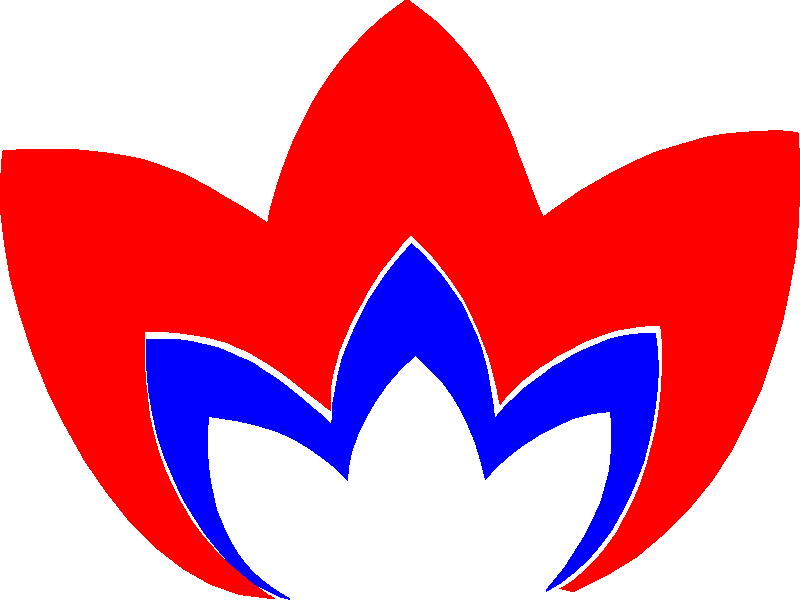 Центар за заштиту одојчади, деце и омладинеБеоград, Звечанска 7. Текући рачун 840-635661-68  и840-635667-50Телефон : (011) 2648-622,; факс : (011) 2647-285, 2648-154ИСПОРУЧИЛАЦНАРУЧИЛАЦ__________________________________________________Директор Зоран МилачићREDNI BROJ NAZIVJMKOLIČINAPOJEDINAČNA CENA BEZ PDV-aPOJEDINAČNA CENA BEZ PDV-aVREDNOST BEZ PDV-aPDV %VREDNOST SA PDV-om1Asepsol 5 %lit200 2Bradoderm, dezihend  ili odgovarajuće sredstvo za dezinfekciju rukulit3003Etanol 70 %lit904Flaster  platno u kolutu5 cm x  5 mkom705Flaster na papiru5cm x 5 mkom506Flaster za prvu pomoc A 10kut807Gaza hidrofolna 80 cm x 10 mkom1008Hidrogen 3 % lit409Hirurska kapa /fils kom10010Hirurske kaljace kom50011Hirurške maske   A 50pak30012Igla 0.45x 40mm – 26 Gkom30013Igla 0.8x40mm -    21 Gkom350014Igla 0.9x40mm -    20 Gkom50015Infuzioni set sterilankom1016Kaliko zavoj    8cmx5mkom50017Kaliko zavoj 5cm x 5 mkom8518Kateter aspiracioni            ch 14 / 50 cmkom50019Kateter aspiracioni           ch 10 /50 cmkom50020Kateter rektalni                br  28/40 cmkom5021Kateter urinarni, ženski  br 8kom5022Komprese sterilne10cm x10 cmkom300023Komprese sterilne          5cm x 5 cmkom300024Medicinski benzinlit1025Nazogastrična sonda        br  6/50 cmkom5026Nazogastrična sonda        br  8/50 cmkom6027Nazogastrična sonda        br 10/ 50 cmmkom30028Okluzivni flaster transparentni 7x 5cmA 50 kut10029Redestilovana voda lit2030Rukavice  latex pregledne   sa talkom       A 100kut45031Safe granule kg1532Sanitetska vata  kg2033Sensifix flaster               28cm x10 mkom1034Špatula za pregled drvenakom90035Špric  2 mlkom160036Špric  20 mlkom90037Špric  5 mlkom300038Špric 10 mlkom70039Špric 50 ml kom50040Špric  irigacioni 60 mlkom30041Traka sa hemij. ind.za suvu  sterilizacijukom842Urin kesa pedijatrijskakom700Укупна цена без ПДВ-а (за све ставке)Укупна цена без ПДВ-а (за све ставке)Укупна цена без ПДВ-а (за све ставке)Укупна цена без ПДВ-а (за све ставке)Укупна цена без ПДВ-а (за све ставке)Укупна цена са ПДВ-ом (за све ставке )Укупна цена са ПДВ-ом (за све ставке )Укупна цена са ПДВ-ом (за све ставке )Укупна цена са ПДВ-ом (за све ставке )Укупна цена са ПДВ-ом (за све ставке )Рок и начин плаћања ( Наручилац ће извршити плаћање вирмански на основу испостављене фактуре у законском предвиђеном року).Рок и начин плаћања ( Наручилац ће извршити плаћање вирмански на основу испостављене фактуре у законском предвиђеном року).Рок и начин плаћања ( Наручилац ће извршити плаћање вирмански на основу испостављене фактуре у законском предвиђеном року).Рок и начин плаћања ( Наручилац ће извршити плаћање вирмански на основу испостављене фактуре у законском предвиђеном року).Рок и начин плаћања ( Наручилац ће извршити плаћање вирмански на основу испостављене фактуре у законском предвиђеном року).Рок важења понуде (Наручилац неће разматрати понуде чији је рок важности краћи од законски предвиђеног рока од 30 данаРок важења понуде (Наручилац неће разматрати понуде чији је рок важности краћи од законски предвиђеног рока од 30 данаРок важења понуде (Наручилац неће разматрати понуде чији је рок важности краћи од законски предвиђеног рока од 30 данаРок важења понуде (Наручилац неће разматрати понуде чији је рок важности краћи од законски предвиђеног рока од 30 данаРок важења понуде (Наручилац неће разматрати понуде чији је рок важности краћи од законски предвиђеног рока од 30 данаРок испорукеРок испорукеРок испорукеРок испорукеРок испоруке